Vesta & Janus House Bin Store.To Open: Enter code then turn the lock to the right. To Close & Lock: When leaving pull door closed and turn the knob to the left. Where to place your waste.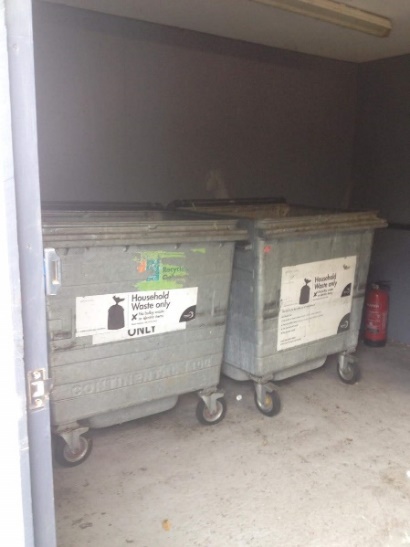 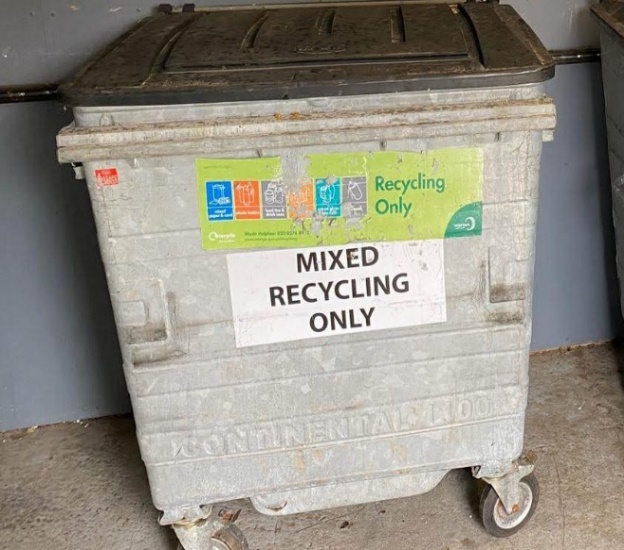 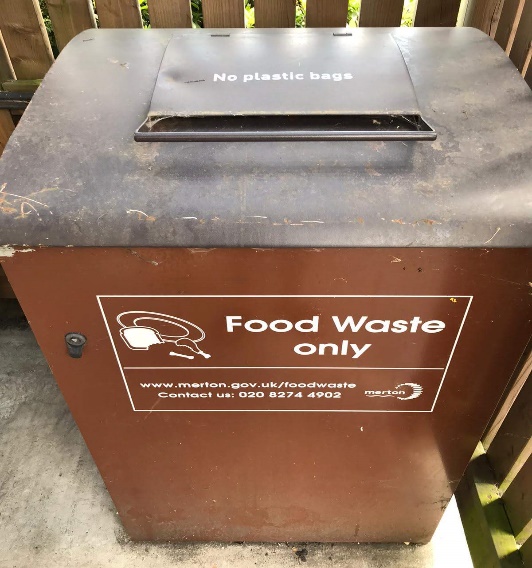 